Paulding County High School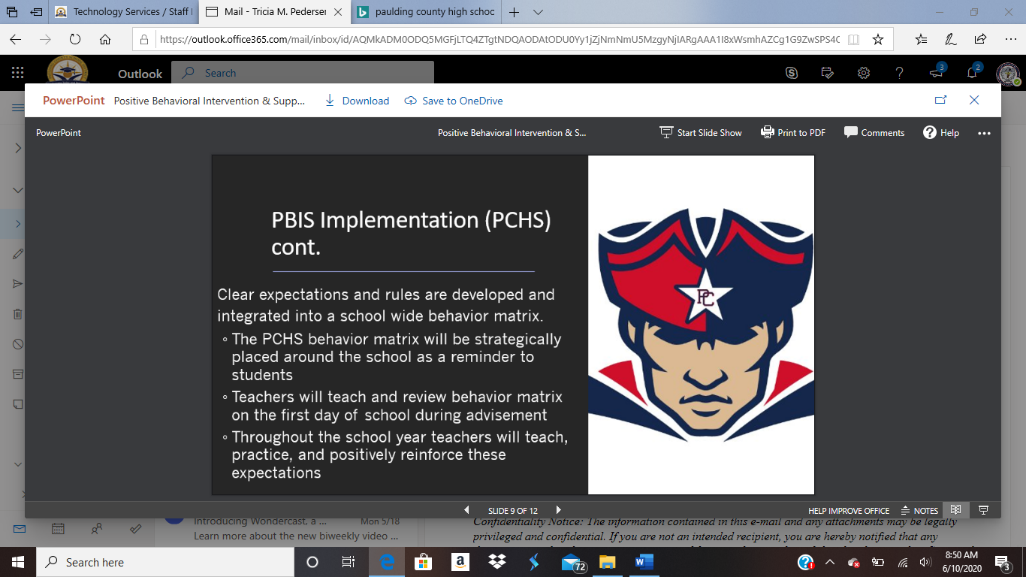 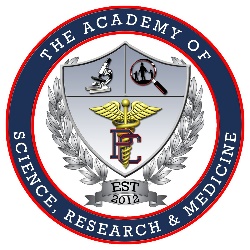 Academy of Science Research and MedicineSTEM Certified Magnet ProgramSTEM JOURNAL – PPE PBLHow do we ensure our lab station is clean before and after an experiment?Day 1 – Intro Zoom with another Magnet class to discussDiscuss what is a PBL and what CER will look like at PCHS (see handout)Start PPE PBLModel STEM JournalHomework Day 1 –History of Viruses and Pandemics Articles:https://www.livescience.com/worst-epidemics-and-pandemics-in-history.htmlhttps://www.livescience.com/56598-deadliest-viruses-on-earth.htmlhttps://www.ausmed.com/cpd/articles/donning-doffing-ppeDay 2 – Brainstorm Discussion “Academy” Ask a question – How do we ensure our lab station is clean before and after an experiment?DiscussLab safety practices and procedures (AP Bio students)https://www.the-scientist.com/notebook/thirty-years-of-lab-safety-32758https://www.bing.com/videos/search?q=lab+safety+cleanliness+articles&&view=detail&mid=F142D910D2E4E3815B6CF142D910D2E4E3815B6C&&FORM=VRDGAR&ru=%2Fvideos%2Fsearch%3Fq%3Dlab%2Bsafety%2Bcleanliness%2Barticles%26FORM%3DHDRSC4What does PPE mean?How can we define “clean”?ProcedureYou will be given a meter stick and glow in the dark spray that simulates microbes/uncleanliness.  The goal is to spray the microbes on the lab bench and then determine the best way to clean the lab bench.Brainstorm what you can use to clean the deskHow do you determine if the desk is clean comparing the start to the finish?What can you measure and/or calculate? We will share ideas and data at the end of class.Day 3 – Conducting Experiment“Research” Record all data and calculations – write your thought process in your STEM journal.Conduct your experiments.  In your STEM journal you should have drawings, measurements, data tables, and calculations.  Show all work.  This is the part that should be messy. YOU MUST WRITE AS YOU GO – IN YOUR JOURNAL!Day 3 - Healthcare ExtensionConduct the same experiment during second period for handwashing.This will also be in your STEM journal. Day 4 – Digital Learning DayComplete the canvas assignment.In your STEM journal you will finish the PBL write-up.  See handout for details on claim and conclusions.“Science” State your claim.“Medicine” Make your conclusions and improvements.Day 5 – Digital Learning DayUpload your PPE PBL on Canvas.  You will need to take pictures and upload a file.*If in healthcare, upload your extension on Canvas as well.